Základní škola a Mateřská škola Brumovice, okres Břeclav, příspěvková organizaceJídelní lístek		Týden	 od:  2.4.2018	do: 6.4.20182. 4. 2018	3. 4. 20184. 4. 2018 5. 4. 2018 6. 4. 2018 Jídlo je určené k okamžité spotřebě.Pitný režim je zajištěný celý den! Denně je k obědu možnost výběru šťávy, vody nebo mléka.Zodpovídá: vedoucí ŠJ Veronika VeseláVaří: Milena Sedláčková, Vendula Winklerová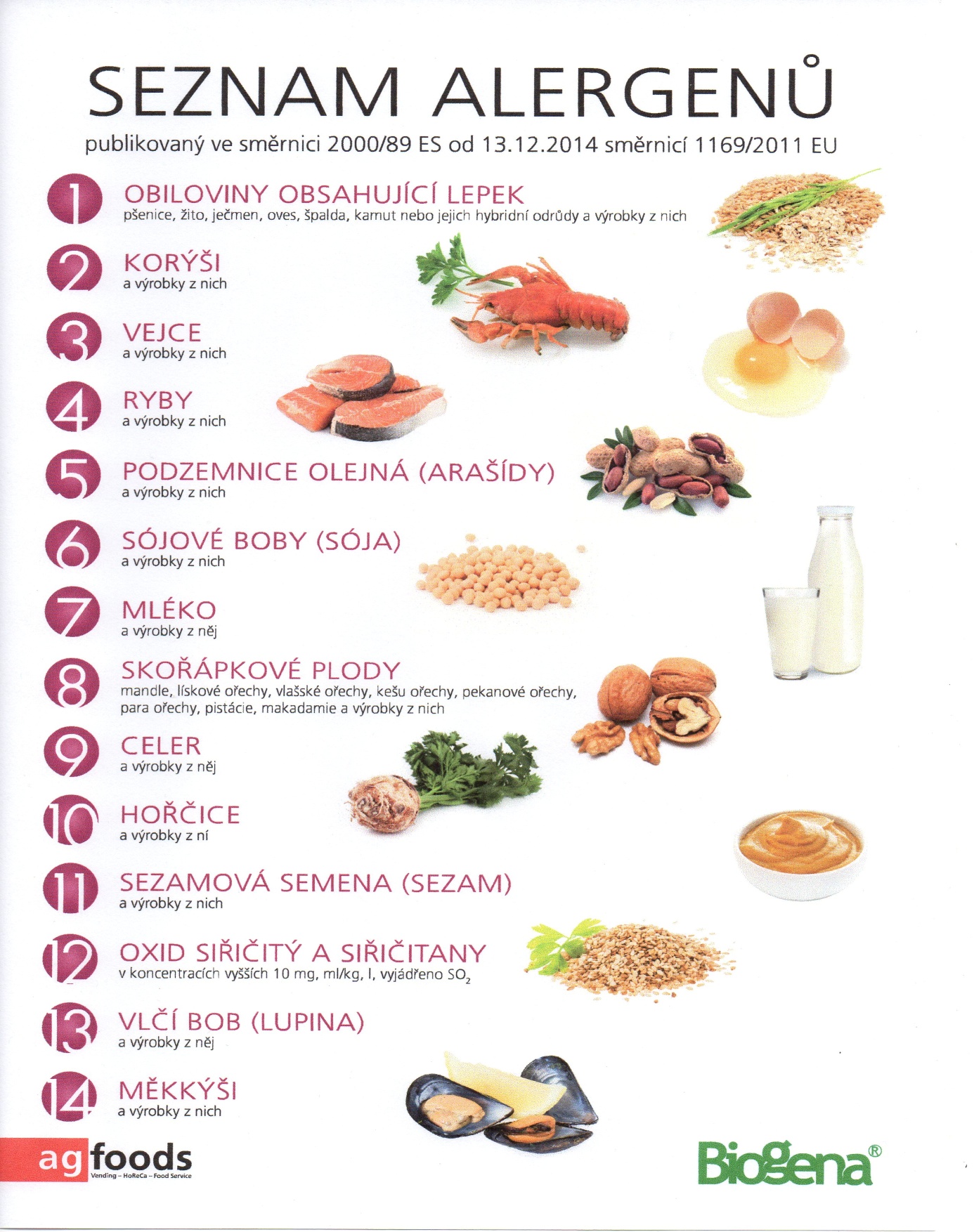 OBILOVINY  OBSAHUJÍCÍ  LEPEK:          1	a)     pšenice					b)     žito					c)     oves					d)     špalda  					e)     kamut PondělíPřesnídávkaSTÁTNÍ  SVÁTEKPolévkaObědSvačinaÚterý1d,71d,7PřesnídávkaPřesnídávkaovesná kaše s jablky a skořicí, ovoce, šťávaovesná kaše s jablky a skořicí, ovoce, šťáva1a,91a,9PolévkaPolévkabrokolicová s jáhlybrokolicová s jáhly1a,3,71a,3,7ObědObědšpagety s tvrdým sýrem a kečupem, vodašpagety s tvrdým sýrem a kečupem, voda1ab,3,101ab,3,10SvačinaSvačinachléb žitnopšen. se škvarkovou pomazánkou, zelenina, šťávachléb žitnopšen. se škvarkovou pomazánkou, zelenina, šťávaStředa1b,6,7,10,11,12,13Přesnídávkacelozrnný chléb s luštěninovou pomazánkou, ovoce, mléko1a,7Polévkakulajda1a,3,7Obědkrůtí roláda, bramborová kaše, mrkvový salát, šťáva1ab,7Svačinachléb žitnopšen. s bazalkovou pomazánkou, zelenina, šťávaČtvrtek1ab,4,6,71ab,4,6,7PřesnídávkaPřesnídávkachléb žitnopšen. s tuňákovou pomazánkou, zelenina, šťávachléb žitnopšen. s tuňákovou pomazánkou, zelenina, šťáva1a,91a,9PolévkaPolévkahrstkováhrstková1a,3,71a,3,7ObědObědkynuté knedlíky, ZŠ ovoce, kakaokynuté knedlíky, ZŠ ovoce, kakao1ac,71ac,7SvačinaSvačinarohlík s pomazánkovým máslem, ovoce, mlékorohlík s pomazánkovým máslem, ovoce, mlékoPátek1b,6,7,10,1112,131b,6,7,10,1112,13PřesnídávkaPřesnídávkacelozrnný rohlík se žervé, ovoce, bílá kávacelozrnný rohlík se žervé, ovoce, bílá káva99PolévkaPolévkabramborová s kroupamibramborová s kroupami1a,71a,7ObědObědmexický guláš, rýže, šťávamexický guláš, rýže, šťáva1ab,3,71ab,3,7SvačinaSvačinachléb žitnopšen. s drožďovou pomazánkou, zelenina, šťávachléb žitnopšen. s drožďovou pomazánkou, zelenina, šťáva